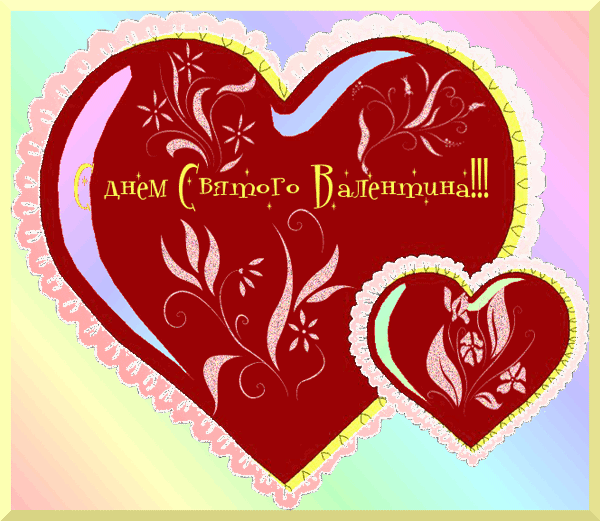    Сценарий, посвящённый днюСвятого Валентина.       Цель: Развитие навыков коммуникативной культуры и  познавательных интересов. Используя игровые формы, активизировать внеклассную деятельность подростков и воспитывать уважительные взаимоотношения девушек и юношей.                            Первая часть   Под музыку «Подари улыбку миру»  выходит Анфиса Феденко.Высоким чувством окрылённый когда-то в давние года,Придумал кто-то день влюблённых, никак не ведая тогда,Что станет этот день любимым, желанным праздником в году.Что Днём Святого Валентина его с почтеньем назовут.Улыбки и цветы повсюду, в любви признанья вновь и вновь…Так пусть для всех свершится чудо - пусть миром правит лишь любовь! 

Добрый вечер, друзья! Вы, конечно, догадались, что сегодня нашу программу мы посвящаем чудесному празднику - ДНЮ СВЯТОГО ВАЛЕНТИНА. Программа состоит из трёх частей: презентация истории праздника, шуточная сценка и увлекательные конкурсы.  Предлагаем посмотреть познавательную и в тоже время интересную работу  Прокопьевой Анастасии.Презентация «14 февраля».Вторая часть
Представляем вашему вниманию шуточную сценку, в которой участвуют: Александр, Анастасия, Анфиса, Владимир, Елизавета, Денис и Михаил.                                                       СЦЕНКА: 
Ведущая: 
Сегодня дышим мы любовью, 
Ведь праздник всё же непростой. 
Но только вспомнится невольно 
Сюжет заманчивый такой. 
Жил-был на свете принц Иван. 
В крещенье на рассвете 
Пошёл купаться в прорубь сам, 
С мечтой о тёплом лете. 

В это время на сцену выходит принц – в ластах, с надувным кругом на животе и очень озябший. 

Ведущая: 
В проруби нашёл бутылку, 
И открыл её с ухмылкой. 
А оттуда вылез джин, 
И сказал:… 

На сцене появляется Старик Хоттабыч. 

Хоттабыч: 
Мой господин! 
Мной теперь повелевай, 
Всё, что хочешь – пожелай! 
Всё мгновенно я свершу, 
За спасенье награжу! 

Принц: 
Прям – не знаю, что сказать, 
Что б такого пожелать? 
Царство есть, и замок есть, 
И покушать, и поесть… 

На сцену выходит и обливается горючими слезами мальчик. 

Принц: 
Парень, что ты слёзы льёшь? 
И куда, скажи, идёшь? 

Мальчик: 
Я с девчонкой поругался, 
И, скорей всего, расстался! 
Но она-то мне нужна, 
И любовь её важна! 

Принц: 
Ты, Хоттабыч, подсоби, 
Ты парнишке помоги! 
Чтоб с девчонкой помирился 
И на ней чтоб он женился!!! 

Хоттабыч что-то шепчет в бороду. Звучит свадебный марш. Выходит девушка в фате, и они с парнем, счастливые уходят со сцены. 

Хоттабыч: 
Повелений жду, Ванюша! 
Может, хочешь ты покушать? 
Яства, сок или конфеты? 
Всё, что есть на белом свете! 

На сцену выходит грустная девушка. 
Принц: 
Кто обидел вас, дитя? 
Разозлён я не шутя! 
Девушка: 
Мой любимый, вот нахал! 
На свиданье опоздал! 
И ушла я, вся в слезах, 
Не дождавшись. Ах! Ах! Ах! 

Принц: 
Поработай, старичок, 
Где тот странный мальчуган, 
Что к девчонке опоздал 
И «простите» не сказал? 

Хоттабыч что-то шепчет в бороду, и на сцене появляется парень с цветами. Звучит «История любви», и пара покидает сцену со счастливыми лицами. 

Хоттабыч: 
Добрый ты, Ванюша, очень! 
Вот смотри, уж дело к ночи, 
А себе ты не желал, 
Ничего не загадал! 
Кстати, День сегодня славный! 
День Влюблённых, чтобы знал ты! 

Принц: 
Хорошо, я загадал, 
Раз меня ты уболтал. 
Познакомь меня с принцессой, 
Просто так, для интереса… 

Хоттабыч что-то шепчет в бороду. На сцене появляется принцесса. 

Принц: 
Ах! Любовь! Я покорён! 
Я, конечно же, влюблён! 
Не сойти мне тут же с места! 
Будьте мне, скорей, невестой! 

Принцесса: 
Я, конечно, польщена! 
Я, конечно, влюблена! 
Ах, мой принц, на всё согласна! 
И на веки я твоя! 

Под свадебный марш пара уходит со сцены. 
Хоттабыч: 
Что ж, теперь я одинок. 
Чтобы не забыть урок, 
И себе я наколдую, 
И принцессу обрету я! 

Хоттабыч с цветочком подходит к ведущей. 
Ведущая: 
В День Влюблённых все милы 
И щедры на похвалы! 
Будьте счастливы всегда! 
Любовь несите – сквозь года! 

Ведущая и Хоттабыч покидают сцену под музыку «История любви».Третья часть: Наступила третья часть праздника, в которой мы проведем с вами несколько конкурсов!  Игра с залом, конкурс №1 "НАЗОВИ ПАРУ" 

  Мастер - Маргарита
  Кай - Герда
  Максим Шаталин - Виктория Прутковская
  Пьеро - Мальвина
  Леонид Агутин - Анжелика Варум  Маша  -  Медведь  Руслан  - Людмила  Лиса Алиса – Кот Базилио  Шрэк – Фиона  Крокодил Гена - Чебурашка  КОНКУРС №2  "САМЫЕ СИЛЬНЫЕ ЛЁГКИЕ". Ваша задача надуть шарик и подарить его кому-нибудь, находящемуся в зале.  (От каждого класса по одному участнику).

 
  КОНКУРС №3 “ПОДАРОК”.
 Вы, как настоящий джентльмен, обязательно должны преподнести своей даме подарок. Но от красоты своей подруги у вас пропал дар речи, и поэтому вам предстоит объяснить ей, что вы хотите подарить, используя только жесты. А что именно вы будете дарить, решит жребий.1. Плейер. 2. Цветы3. Принтер4. Огромный плюшевый медведь           5. Велосипед
КОНКУРС №4  “СЧАСТЛИВОЕ МЕСТО”.Заготовка свитков счастливого места: Крайний левый ряд, 13 место (отсчёт от двери); Левая колонка, 4 ряд, место №2; Средняя колонка, 7 ряд, место №2;Правая колонка, 12 ряд, место 1(слева); Крайний правый ряд, место. 

КОНКУРС №5 "ФАБРИКА ЗВЁЗД".
Участник должен исполнить частушку.          Я покажу вам, как надо исполнять, а самый смелый пусть вызовится и попробует спеть лучше!!№1 День святого Валентина      Я дождалась этого      Пропою я вам частушки      Чтобы было весело№2  Ой, люблю девчонку  Янку             Подарю ей шоколадку        Шоколадку ей нельзя,        Подарю ей сок «Семья» №3 Даша Вику поздравляетА его Мишаню нетВот и мысли посещаютУж какой тут Happy EndДля участников:    №1    Ой, девчонки, в феврале
        Праздник намечается!
        Мне влюбиться срочно надо,
        Но не получается!..

   №2 Что ты смотришь на меня,
          Глазки поломаешь,
          Не из вашего я класса,
        Ты меня не знаешь!..  №3 Пусть сердечко на картинке
       Ярким пламенем горит.
       День cвятого Валентина -
       Праздник счастья и любви!  №4 Ой красивый ты какой,          кудри завиваются,          На девчонок посмотри          От любви все маются  КОНКУРС №6  “Коробочка” Приглашаем на сцену 5 участников. Ваша задача, пока играет музыка, вы должны избавиться от коробки в своих руках, передавая ее по кругу друг другу. Как только музыка остановится, тот игрок, в чьих руках оказалась коробка, покидает игру . Игру продолжают оставшиеся счастливчики и так до тех пор, пока не останется 1 игрок, он и заберет себе приз, лежащий в коробке 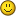 КОНКУРС №7 “СВЕТ МОЙ, ЗЕРКАЛЬЦЕ СКАЖИ…  “   Участник должен сказать самому себе, глядя в зеркало, не менее 5 ласковых слов.      Игрок не должен смеяться и повторяться.
Благодарим наших конкурсантов за участие в программе, зрителей за поддержку и хорошее настроение. Наша программа подходит к концу. Хочу любовь провозгласить страною,Чтоб все там жили в мире и тепле,Чтоб начинался гимн её строкою:"Любовь всего превыше на земле!"Пусть будет вам любовь великим небом,Живой водой, насущным хлебом,Весны призывом, тёплым ветром,Всем самым лучшим, самым светлым!Все вместе :Выпускным мы классом стали,Счастья много увидали,Подарить хотим мы вам,Сердце и подарок сам!Каждому классу дарим сердечко-игрушку.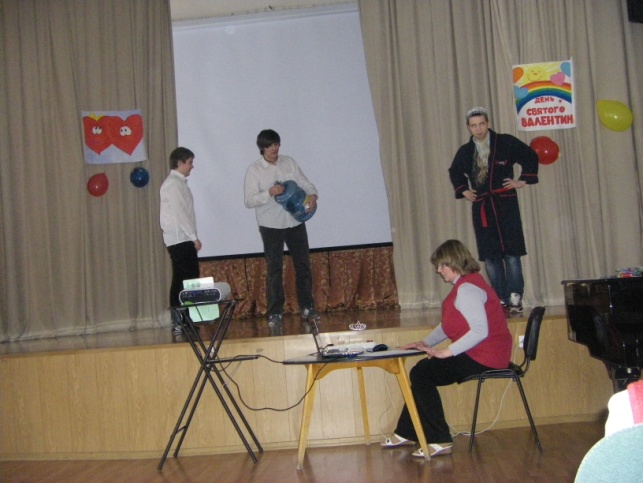 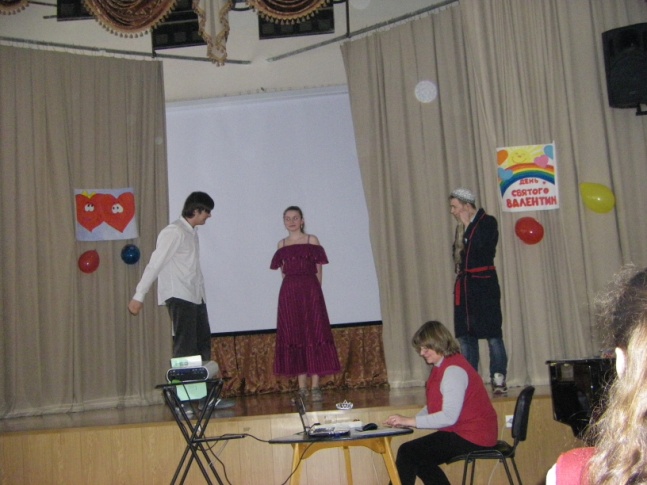 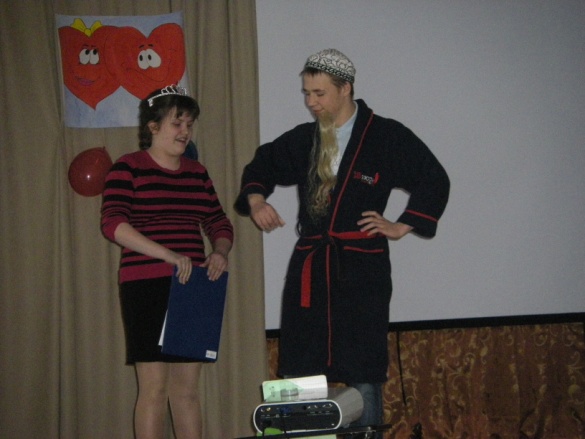 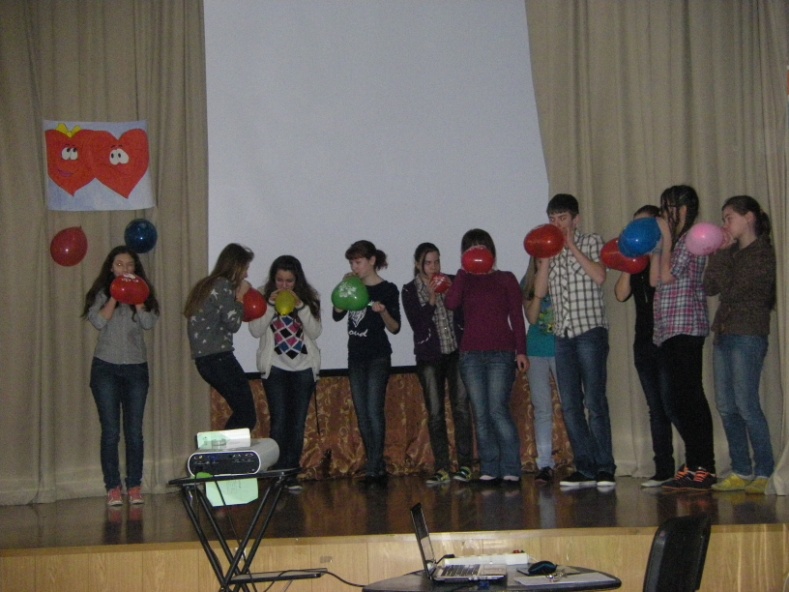 